B4 Revision SheetEquation for calculating population sizeAssumptions that need to be made when using capture-recapture dataDefine EcosystemDefine habitatDefine communityDefine populationDefine transect lineDraw a kite diagramDefine zonationCompare biodiversity of natural and artificial ecosystemsBalanced symbol equation for photosynthesisDescribe the development of the understanding of photosynthesisDescribe the two stages of photosynthesisDescribe uses of glucose in plantsExplain why insoluble starch is used for storageExplain effect of limiting factors on photosynthesisExplain why plants take in carbon dioxide and give out oxygen in the dayExplain why plants give out carbon dioxide and take in oxygen at nightLabel the parts of the leaf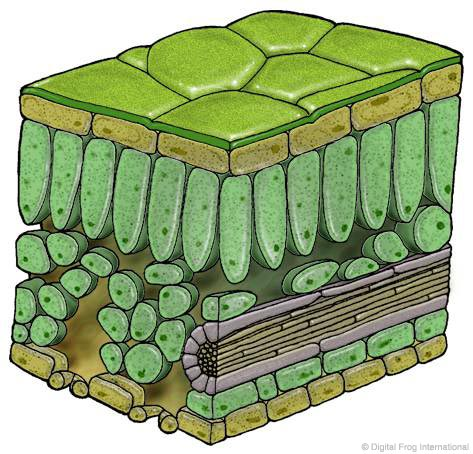 State the function of each partEpidermisPalisade LayerSpongy MesophyllDefine diffusionExplain how to increase the rate of diffusionDefine osmosisDefine partially permeableDefine flaccidDefine plasmolysedDefine turgidDefine lysisDefine crenationExplain how leaves are adapted to increase the rate of diffusion of carbon dioxide and oxygenDraw the arrangement of xylem and phloem in the rootDraw the arrangement of xylem and phloem in the stemDraw the arrangement of xylem and phloem in the leafDescribe structure and function of the xylemDescribe structure and function  of the phloemDefine transpirationDescribe the effect on transpiration ofIncrease in light intensityIncrease in temperatureIncrease in windDecrease in humidityExplain how the structure of the leaf helps to reduce water lossState uses of waterDescribe why farmers need to use fertiliserState uses of nitrateState uses of phosphateState uses of potassiumState uses of magnesiumDescribe what plants deficient in magnesium look likeDescribe what plants deficient in nitrate look likeDescribe what plants deficient in phoshate look likeDescribe what plants deficient in potassium look likeState the 3 factors that are needed for decayExplain why microbes need oxygen and water for decayDefine detritivoreDefine saprophyteState 3 examples of detritivoresState 2 examples of saprophytesState methods of food preservationDefine extracellular digestionExplain the disadvantages of using pesticidesDefine hydroponicsGive examples of uses of hydroponicsExplain the advantages and disadvantages of hydroponicsExplain how intensive farming improves the efficiency of energy transferDescribe organic farming techniquesExplain the advantages and disadvantages of organic farmingExplain the advantages of biological controlExplain the disadvantages of biological control